          Конспект  урока изобразительного искусства по теме "Аквариум"Цели: Создание образа аквариума с уникальными рыбками.Создание условий для творческого применения  освоенных ранее приемов работы с художественными материалами и средствами образной выразительности.Задачи: Образовательные: закрепление и обобщение знаний и умений, полученных на предыдущих занятиях; учить детей самостоятельно находить способы изображения, художественные материалы и средства образной выразительности для раскрытия данной темы; совершенствовать художественно – графические навыки; продолжать формировать художественные потребности, умение анализировать свой труд и труд других детей.Развивающие: развивать творческую инициативу и воображение, используя в своей работе разнообразные художественные материалы; развивать чувство ритма, цвета, композиции; развивать эстетическое восприятие окружающего мира, способность видеть красивое; развитие интереса к  окружающему миру.Воспитательные: воспитывать эстетические и нравственные чувства,   желание сочувствовать, сопереживать и помогать, бережное отношение к окружающей природе .Материалы и оборудование: Для педагога: иллюстрации  с изображениями рыб, детские работы с аквариумами, выполненные различными художественными материалами, Для детей: гуашь, акварель, кисти, тряпочки, простые карандаши, черные маркеры. Ход урока:1. Организационный моментУчитель: Все в сборе!                   Взрослые и дети!                 Мы можем начинать!                 Но для начала,                  Надо «Здравствуйте» сказать!   Ученики: Здравствуйте.2. Беседа про рыбок и аквариумы.Учитель: Сегодня возле школы я встретила солнышко, которое пришло к нам в гости. Но солнышко это не простое, а волшебное. Кто возьмет его в руки, тот станет самым ласковым и добрым ребенком в мире. Давайте проверим!  (Передаем  воздушный шарик –  солнышко, говоря друг другу ласковое слово). Это правда, мы стали самыми добрыми  и ласковыми.Ребята, посмотрите на аквариумы на нашей доске(фото с аквариумами)Из каких частей состоит рыбка? А на какие геометрические фигуры они похоже? (чешуя, тело – овал, хвостик – треугольник, плавники, глазки).  Предложить детям показать части тела рыбы, объяснить их назначение. Плавники служат рулём и тормозом, хвост служит мотором рыбы.Учитель: А кто попробует нарисовать рыбку? Ребенок рисует рыбку на меловой доске. Моя рыбка все время молчит, Не поет, не рычит, не урчит. Не пойму почему, вот беда. Может в рот ей попала вода?(Выступление учащихся)Как хорошо стать рыбкой золотою, Чтоб плавать в море синем-синем! Чтоб любовались все твоею красотою, Твоих прекрасных очертаний линий! В глубоком море иль могучем океане Так много тайных неизведанных чудес, И небо высоко стоит над нами, И нам неведом человеческий прогресс. Мы сами – волшебство, мы – просто сказка! Нас много: разных и загадочных существ. Мы – буйство цвета, ярких красок, Мы – мир фантазий и чудес! Учитель: – О каком мире рассказано в стихотворении? Какие еще миры есть на нашей планете? – А мы сегодня отправимся в этот самый загадочный, неизведанный мир – подводный (просмотр фотографий моря, подводных пейзажей, подводных обитателей, ПРЕЗЕНТАЦИЯ)– А может быть, у кого-то дома есть этот самый мир? Аквариум, то есть?3. Несколько интересных фактов об аквариумах.Дуплекс – своеобразный гибрид птичьей клетки и аквариума. Это настолько нестандартный подход к созданию этих двух мест обитания для птиц и рыб, что сразу притягивает к себе внимание, вызывая у наблюдателя сильное любопытство. Чтобы добиться эффекта необычного соседства летающих и плавающих животных дуплекс проходит формование под действием высокой температуры. Изящные и в тоже время упрощенные линии этого инновационного сооружения делают дуплекс отличным декоративным элементом современного интерьера. Он способен украсить просторные комнаты, привнеся туда частичку живой природы в весьма оригинальном виде.4.Практическая работаУчитель: Сегодня на уроке мы с вами будем рисовать аквариум. Проявите свое воображение и смекалку. Нарисуйте именно свой, неповторимый аквариум.Для того, чтобы у нас был вид именно аквариума прямоугольной формы, мы сделаем по периметру нашего листа рамку по 2 см.В аквариуме на дне обязательно находится песок и галька, а в ней водоросли. Рыбки самые различные можно нарисовать в аквариуме, прорисуйте все основательно.Можете приступать к работе.5. ФизминуткаРыбки весело играют  В синей солнечной воде,  То сожмутся, разожмутся,  То зароются в песке. (Или игра “Море волнуется, раз…” )6. Анализ и выставка детских работУчитель: Давайте посмотрим, что у вас получилось. Мы справились с заданием (нарисовали аквариум)? У кого получились самые красочные рыбки? Как их название? У какого самые веселые? У кого самый интересный, веселый, красивый, прозрачный, волшебный аквариум? Почему? и.т.д. ( По ходу работы)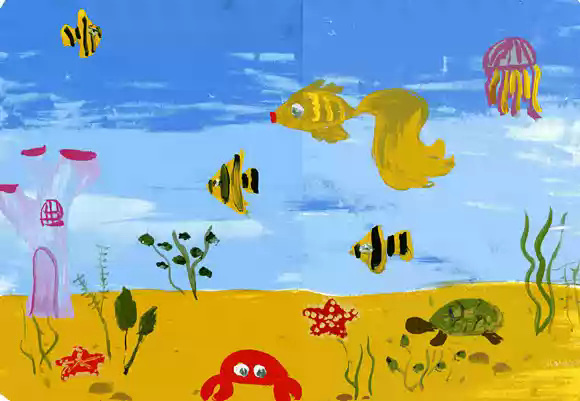 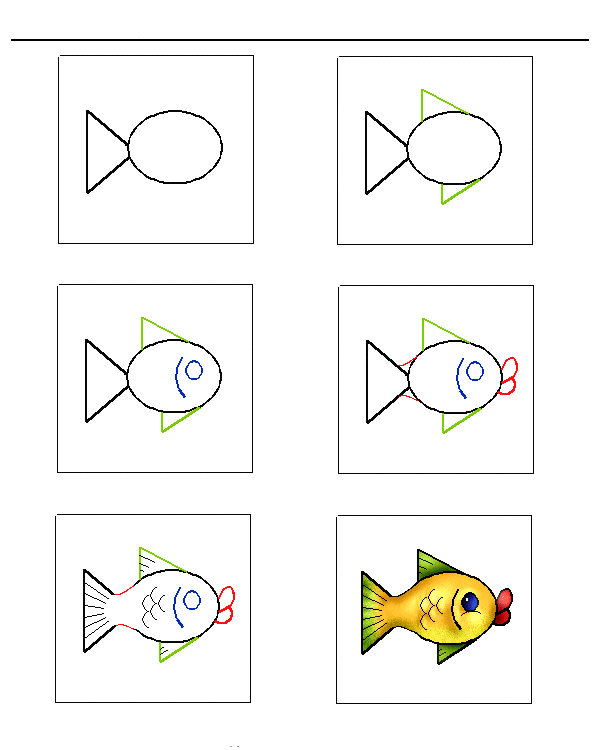 7. Итог урока.– Как называется самое глубокое место на нашей планете?– Как человек может спуститься на большую глубину?– Каким правилом пользуется художник при изображении любых объектов?8. Домашнее задание.– Расскажите родителям о том, как вы сегодня побывали на морской глубине, и что там видели.– Попросите их сводить вас в зоопарк в аквапарк.